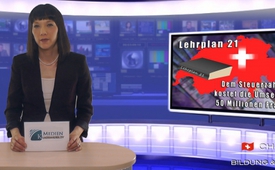 Lehrplan 21 – dem Steuerzahler kostet die Umsetzung 50 Millionen Franken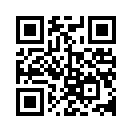 Lehrplan 21 – dem Steuerzahler kostet die Umsetzung 50 Millionen Franken.
Der Lehrplan 21 soll in der Schweiz nun flächendeckend in allen Kantonen umgesetzt werden. Dutzende Arbeitsgruppen, mit hochbezahlten Bürokraten, haben jahrelang den mehrere hundert Seiten füllenden Lehrplan ausgearbeitet. Über die Kosten schweigt der Auftraggeber, die Erziehungsdirektorenkonferenz (EDK), trotz unzähliger Anfragen. Aus dem Kanton Thurgau liegt nun aber das Umsetzungskonzept vor: Mittels 120 dafür ausgebildeten Personen, sogenannte „Multiplikatoren“, sollen sämtliche Lehrpersonen in der Umsetzung dieses Lehrplans beraten und überwacht werden.Lehrplan 21 – dem Steuerzahler kostet die Umsetzung 50 Millionen Franken.
Der Lehrplan 21 soll in der Schweiz nun flächendeckend in allen Kantonen umgesetzt werden. Dutzende Arbeitsgruppen, mit hochbezahlten Bürokraten, haben jahrelang den mehrere hundert Seiten füllenden Lehrplan ausgearbeitet. Über die Kosten schweigt der Auftraggeber, die Erziehungsdirektorenkonferenz (EDK), trotz unzähliger Anfragen. Aus dem Kanton Thurgau liegt nun aber das Umsetzungskonzept vor: Mittels 120 dafür ausgebildeten Personen, sogenannte „Multiplikatoren“, sollen sämtliche Lehrpersonen in der Umsetzung dieses Lehrplans beraten und überwacht werden. Kostenpunkt für den Kanton Thurgau: 4,7 Millionen Franken. Das „Multiplikatoren-Konzept“ soll flächendeckend in der ganzen Schweiz Anwendung finden. Damit wird die Umsetzung des Lehrplans 21 die Schweizer Steuerzahler hochgerechnet 50 Millionen Franken kosten. Obwohl derzeit in dreizehn Kantonen Initiativen gegen den Lehrplan 21 laufen, wird dessen Einführung ungebremst vorangetrieben. Die Kritik der Bürger wird ignoriert. Somit entpuppt sich auch die vielgerühmte Schweizer Demokratie aktuell immer mehr als Diktatur.von af.Quellen:http://www.bildungs-kompass.ch/downloads/lehrplan-21-umsetzung-kostet-50-millionen_11
http://www.sonntagszeitung.ch/read/sz_06_12_2015/nachrichten/Der-Lehrplan-ist-umzusetzen-50715Das könnte Sie auch interessieren:---Kla.TV – Die anderen Nachrichten ... frei – unabhängig – unzensiert ...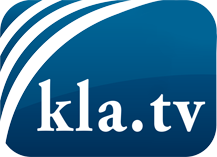 was die Medien nicht verschweigen sollten ...wenig Gehörtes vom Volk, für das Volk ...tägliche News ab 19:45 Uhr auf www.kla.tvDranbleiben lohnt sich!Kostenloses Abonnement mit wöchentlichen News per E-Mail erhalten Sie unter: www.kla.tv/aboSicherheitshinweis:Gegenstimmen werden leider immer weiter zensiert und unterdrückt. Solange wir nicht gemäß den Interessen und Ideologien der Systempresse berichten, müssen wir jederzeit damit rechnen, dass Vorwände gesucht werden, um Kla.TV zu sperren oder zu schaden.Vernetzen Sie sich darum heute noch internetunabhängig!
Klicken Sie hier: www.kla.tv/vernetzungLizenz:    Creative Commons-Lizenz mit Namensnennung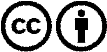 Verbreitung und Wiederaufbereitung ist mit Namensnennung erwünscht! Das Material darf jedoch nicht aus dem Kontext gerissen präsentiert werden. Mit öffentlichen Geldern (GEZ, Serafe, GIS, ...) finanzierte Institutionen ist die Verwendung ohne Rückfrage untersagt. Verstöße können strafrechtlich verfolgt werden.